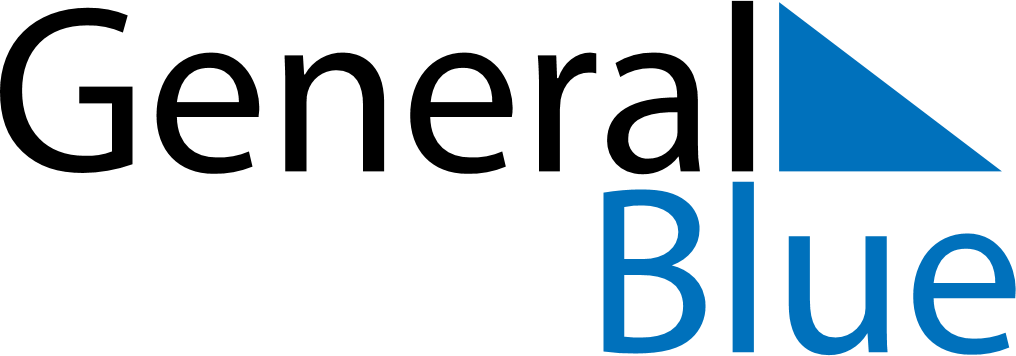 January 2024January 2024January 2024January 2024January 2024January 2024Rodberg, Viken, NorwayRodberg, Viken, NorwayRodberg, Viken, NorwayRodberg, Viken, NorwayRodberg, Viken, NorwayRodberg, Viken, NorwaySunday Monday Tuesday Wednesday Thursday Friday Saturday 1 2 3 4 5 6 Sunrise: 9:29 AM Sunset: 3:25 PM Daylight: 5 hours and 55 minutes. Sunrise: 9:28 AM Sunset: 3:26 PM Daylight: 5 hours and 57 minutes. Sunrise: 9:28 AM Sunset: 3:28 PM Daylight: 5 hours and 59 minutes. Sunrise: 9:27 AM Sunset: 3:29 PM Daylight: 6 hours and 2 minutes. Sunrise: 9:26 AM Sunset: 3:31 PM Daylight: 6 hours and 4 minutes. Sunrise: 9:26 AM Sunset: 3:33 PM Daylight: 6 hours and 6 minutes. 7 8 9 10 11 12 13 Sunrise: 9:25 AM Sunset: 3:34 PM Daylight: 6 hours and 9 minutes. Sunrise: 9:24 AM Sunset: 3:36 PM Daylight: 6 hours and 12 minutes. Sunrise: 9:23 AM Sunset: 3:38 PM Daylight: 6 hours and 15 minutes. Sunrise: 9:22 AM Sunset: 3:40 PM Daylight: 6 hours and 18 minutes. Sunrise: 9:20 AM Sunset: 3:42 PM Daylight: 6 hours and 21 minutes. Sunrise: 9:19 AM Sunset: 3:44 PM Daylight: 6 hours and 25 minutes. Sunrise: 9:18 AM Sunset: 3:46 PM Daylight: 6 hours and 28 minutes. 14 15 16 17 18 19 20 Sunrise: 9:16 AM Sunset: 3:49 PM Daylight: 6 hours and 32 minutes. Sunrise: 9:15 AM Sunset: 3:51 PM Daylight: 6 hours and 35 minutes. Sunrise: 9:13 AM Sunset: 3:53 PM Daylight: 6 hours and 39 minutes. Sunrise: 9:12 AM Sunset: 3:55 PM Daylight: 6 hours and 43 minutes. Sunrise: 9:10 AM Sunset: 3:58 PM Daylight: 6 hours and 47 minutes. Sunrise: 9:08 AM Sunset: 4:00 PM Daylight: 6 hours and 51 minutes. Sunrise: 9:06 AM Sunset: 4:02 PM Daylight: 6 hours and 56 minutes. 21 22 23 24 25 26 27 Sunrise: 9:05 AM Sunset: 4:05 PM Daylight: 7 hours and 0 minutes. Sunrise: 9:03 AM Sunset: 4:07 PM Daylight: 7 hours and 4 minutes. Sunrise: 9:01 AM Sunset: 4:10 PM Daylight: 7 hours and 9 minutes. Sunrise: 8:59 AM Sunset: 4:12 PM Daylight: 7 hours and 13 minutes. Sunrise: 8:57 AM Sunset: 4:15 PM Daylight: 7 hours and 18 minutes. Sunrise: 8:55 AM Sunset: 4:18 PM Daylight: 7 hours and 22 minutes. Sunrise: 8:52 AM Sunset: 4:20 PM Daylight: 7 hours and 27 minutes. 28 29 30 31 Sunrise: 8:50 AM Sunset: 4:23 PM Daylight: 7 hours and 32 minutes. Sunrise: 8:48 AM Sunset: 4:25 PM Daylight: 7 hours and 37 minutes. Sunrise: 8:46 AM Sunset: 4:28 PM Daylight: 7 hours and 42 minutes. Sunrise: 8:43 AM Sunset: 4:31 PM Daylight: 7 hours and 47 minutes. 